   Обучающиеся  ГКОУ РО Пролетарской школы-интерната были награждены новогодними подарками от Губернатора                               Ростовской области.      Новогоднее чудо - замечательные новогодние подарки от Губернатора Ростовской области В.Ю. Голубева  по праву получили обучающиеся                       4 класса Павлова Снежанна и Толстова Юлия. Девочки  являются отличниками учебы и примером дисциплины, имеют многочисленные творческие достижения в  конкурсах и олимпиадах различного уровня – от школьных до международных, занимаются в кружках дополнительного образования вокальной направленности, декламируют стихотворения, принимают участие в школьных, районных и межрайонных творческих мероприятиях, добросовестны и ответственны.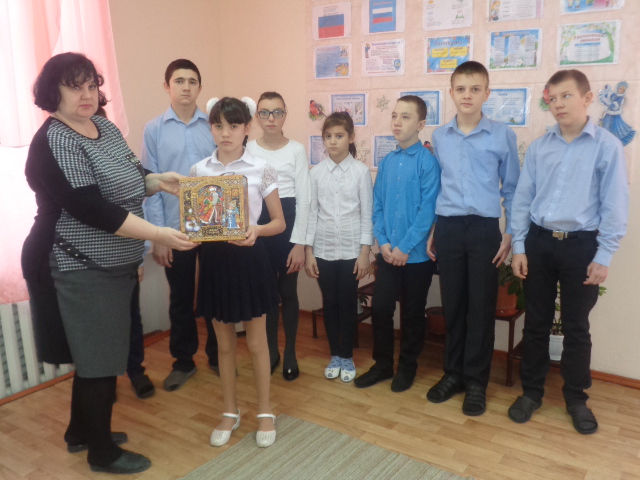 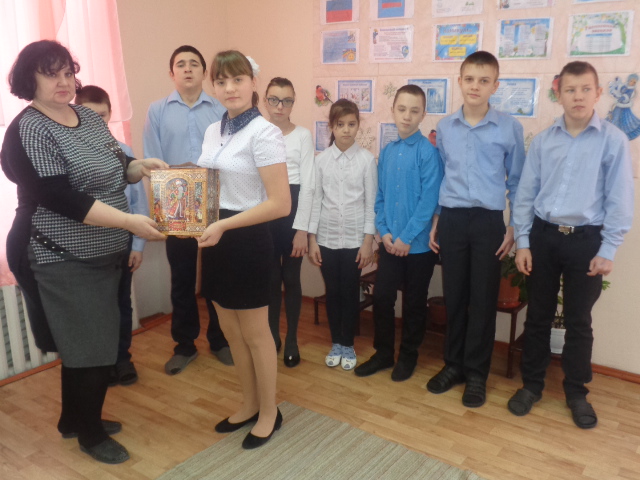 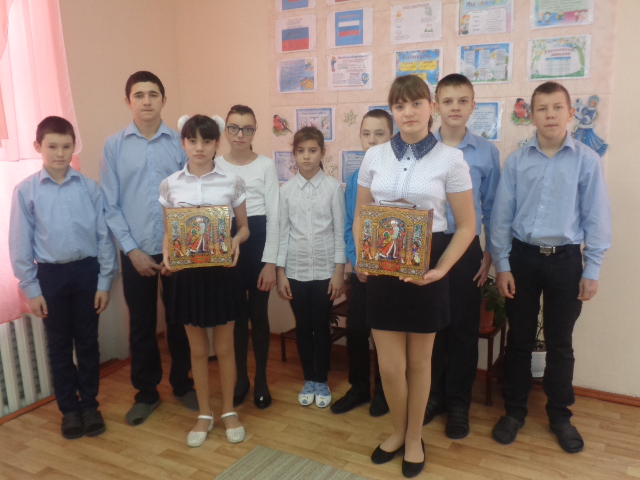 «Очень трепетно и приятно получать подарки, в которые вложена душа, подарки от чистого сердца. Благодарим Вас, Василий Юрьевич, процветания Вам, долгих лет жизни! С Новым годом! Снежанна Павлова и Юлия Толстова».Информацию подготовила заместитель директора по ВР    Р.М. Калиниченко